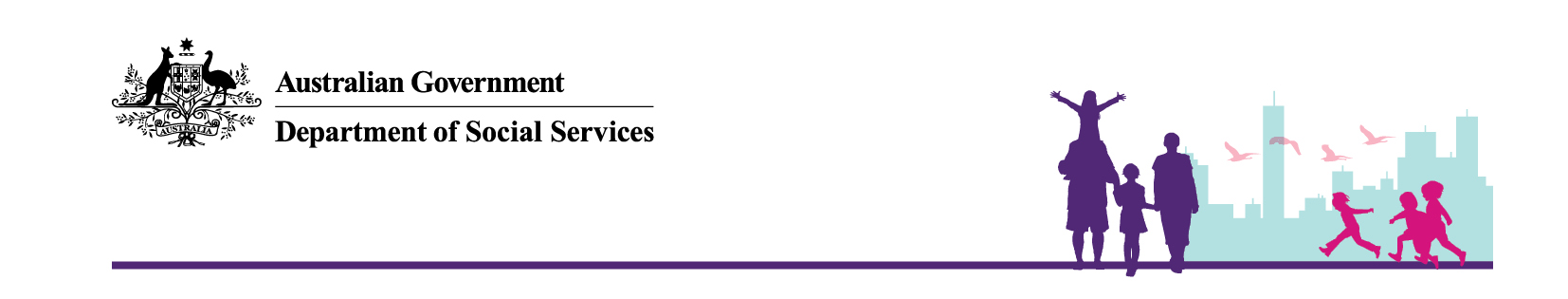 Fact Sheet:Review PointNew FaC Activity requirements from 1 July 2021When will the review point happen? In 2023-24, the department will review the mid-term performance of service providers delivering the following activities:Communities for Children Facilitating Partners (CfC FPs)Family and Relationship Services (FaRS)Family Mental Health Support Services (FMHSS)Five Children and Parenting Support (CaPS) activities delivered nationally.The review will commence on 1 September 2023 (the review point) and the department will notify providers of their outcomes by 29 February 2024.What will be in the review point?The department has published the assessment criteria for the review in operational guidelines for each grant program. The department is committed to a holistic review that draws on qualitative information in Activity Work Plan reports and other sources, where relevant, to account for the individual circumstances of service providers and the communities in which they operate.Why does my grant agreement have a review point? The review is an opportunity for the department and service providers to check if grant activities are on track, identify areas for improvement, and work together to achieve improved outcomes for families and children in Australia.Additional InformationYou can read further information on the review point in the Operational Guidelines for your grant program and Section B of your grant agreement.You should contact your Funding Arrangement Manager in the first instance to discuss any issues.